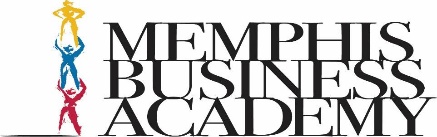 "Growing Tomorrow's Business Leaders"Every Student Succeeds Act2023-2024 Parent and Family Engagement PlanRevised September 2023Memphis Business Academy encourages parental and family involvement in the educational process, and this plan outlines those expectations of parents and family involvement. The school and home have a shared goal of promoting success in our Executives by developing a relationship with parents to promote high achievement as outlined by the State, along with creating a shared responsibility with parents to improve and/or increase student achievement. Our engagement plan was jointly developed and agreed upon by Memphis Business Academy School parents, students, and school staff. This plan will be distributed to all parents and stakeholders, and posted on our website, social media pages, student compact, and shared during orientation. It will be provided in a language that parents can understand. Memphis Business Academy is currently implementing this plan. Memphis Business Academy parents will function as advisors, and we will help make our parents successful by providing the following:By welcoming all families when they are visiting the school.Provide a flexible number of meetings both morning and evening.Involving parents and families in an organized, ongoing, and timely way in planning, reviewing, and improvement of programs.Providing documents in English and Spanish.Providing an interpreter service when needed.Parents and families are encouraged to participate and offer suggestions or innovative ideas and receive a timely response.Having dialogue throughout the school year to increase academic success for all Executives.Parents and families are provide opportunities to communicate concerns/problems about the school system via email, parent box, or website. Memphis Business Academy will promote and encourage parent and family meaningful and purposeful involvement in the following ways: Opportunities for regular meetings to formulate suggestions and to participate, as appropriate, in decisions relating to the education of their children, and respond to any such suggestions as soon as practicably possible. Events will be held throughout the school year such as Title 1, Literacy and Numeracy Night, Parent-Teacher Conferences, and Volunteer opportunities. We will have parent trainings and Parental Celebration Night.The school will send home invitations and flyers encouraging parents and families to attend informational sessions or trainings about state assessments, state academic standards, ways to monitor student progress along with how to develop a partnership with teachers. Regularly scheduled parent meetings during the morning and evening to keep parents informed of upcoming events, student report cards,  and parent teacher conferences.Parents and Families will be invited to Annual Orientation meetings that are scheduled in the morning and evening to reach all parents. At these meetings, parents will be provided with their rights to be involved in their child’s education, informed of Title I policies and requirements, informed of parents right to know, and Memphis Business Academy information. Provide parents with training on how to improve student achievement in literacy, mathematics, and the use of technology.Provide parents with timely information using Remind, Class Dojo,  Kickboard, Robo Calls, Social media posts, and school website. Provide parents with a timely response. Provide a district and school-wide Parent/School-wide Handbook that covers school-wide expectations, polices, and procedures. Jointly collaborate with parents, family, community volunteers in the development and revision of the Parent and Family engagement plan and the School Compact; all parties will receive a copy during the school year.Work with community organizations, adopters, and businesses, Community in Schools, Naturalist Program, Boys and Girls Club, and Hispanic Heritage.Work with parent resource groups to integrate parent and family involvement programs and activities such as Hispanic Heritage group, Band Parents, and Athletic Parents.Provide parents with a curriculum description and usage along with examples of academic assessment used to measure progress, and the achievement levels of the challenging State academic standards through literacy and numeracy night, game night, open house, and parent teacher conference. Parents and families will be involved in an organized, ongoing, and timely way in planning, reviewing, and evaluating the improvement of the school’s parent and family involvement policy and development of the school-wide programs, climate, and effectiveness.Provide training and specialized support to all stakeholders with the assistance of families, in the value of and utility of contributions of parents /families, and in how to reach out to, communicate with, and work with families as equal partners, implement and coordinate family programs, and build ties between families and the school.